LI: To convert fractions to decimals and percentages. I will be successful if…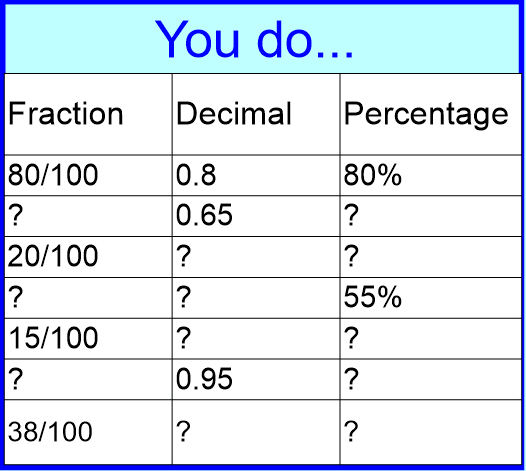 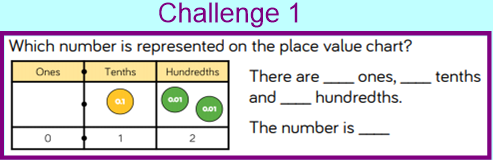 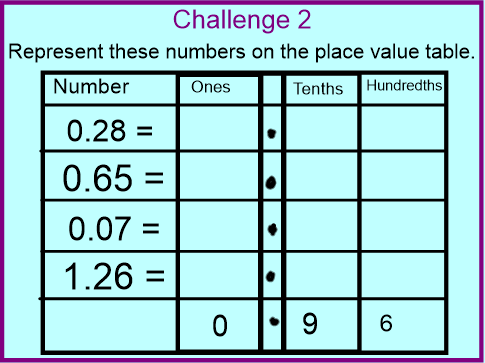 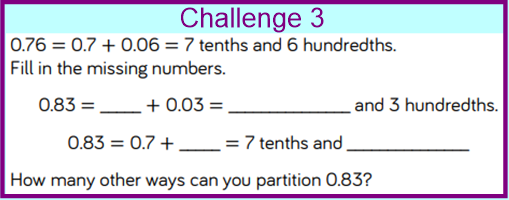 I can convert fractions into equivalent fractions.I can use my knowledge of place value, to convert the equivalent fraction into a decimal.I can recognise equivalent fractions, decimals and percentages pictorially. I can convert between fractions, decimals and percentages. 